ZAŁĄCZNIKZałącznik nr 3                                                              Projekt		                                                                    _________________________                                                                                                   (imię i nazwisko)                                                                                          _________________________                                                                                                 (adres zamieszkania)                                                                                          _________________________                                                                                                (nr dowodu tożsamości)___________________________    	  (pieczęć firmowa)                                                          Upoważnienie	Na podstawie Procedury/ Regulaminu w sprawie bezpieczeństwa i ochrony informacji w Przedsiębiorstwie _____________ pkt. ________ upoważniam Pana ____________________________ (nazwisko i imię, zajmowane stanowisko) do dostępu do informacji stanowiących informacje chronione objęte tajemnicą lub poufnością w Przedsiębiorstwie _________________________ z zakresu spraw dotyczących _____________________________________________________________________symbole akt ___________________________________________________________.Otrzymałem:__________________________        (imię i nazwisko)____________________________                           ___________________________              (podpis)                                                                 ( podpis Prezesa Zarządu/ Przedsiębiorcy/ Dyrektora Naczelnego* )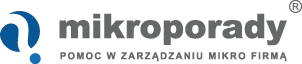 Przed wykorzystaniem wzoru dokumentu zapoznaj się 
z Instrukcją wypełniania dokumentu, 
korzystania z uwag, komentarzy i orzecznictwa(pobrany wzór dokumentu znajduje się poniżej instrukcji) InstrukcjaNiniejsza Instrukcja odnosi się do pobranego wzoru dokumentu wraz z odniesieniami do uwag, komentarzy i orzecznictwa dostępnych w serwisie Mikroporady.pl. Aby uzyskać dostęp do uwag, komentarzy i orzecznictwa musisz być podłączony do Internetu. Każda z uwag, komentarz lub orzeczenie otworzy się w nowym oknie Twojej przeglądarki, po kliknięciu w wybrany link w dokumencie (U lub KO). Pamiętaj, iż dokument jest wzorem, powinieneś więc uważnie czytając uwagi, komentarze i orzecznictwo uzupełnić go tak, by dostosować go do swoich potrzeb. Wzór dokumentu może również zawierać odniesienia do innych wzorów dokumentów, regulaminów, artykułów dostępnych w serwisie Mikroporady.pl   Jak usunąć zbędne fragmenty we wzorze dokumentu?Jeżeli chcesz usunąć niniejszą instrukcję (w ramce) oraz odniesienia (z linkami) do uwag, komentarzy i orzeczeń wykonaj następujące czynności (poniższe przykłady dotyczą programu Microsoft Word): 1) Usunięcie niniejszej ramki- kliknij na lewą krawędź ramki, cała ramka powinna zostać zaznaczona- naciśnij przycisk Backspace – ramka zostanie całkowicie usunięta2) Usunięcie komentarzy - naciśnij CTRL+F (wywołanie okienka przeszukiwania dokumentu)- w okienku wybierz zakładkę „Zamień”- jeżeli w okienku nie jest widoczny przycisk „Formatuj” (w lewym dolnym rogu), kliknij przycisk „Więcej”- kliknij przycisk „Więcej” i z listy rozwijanej wybierz opcję „Czcionka”. W polu „Rozmiar” wpisz liczbę 10
 i kliknij OK.- kliknij przycisk „Zamień wszystko”Uwaga: Po zapisaniu zmian w pliku i jego zamknięciu nie będzie możliwości przywrócenia odesłań do uwag, komentarzy, orzecznictwa, innych wzorów dokumentów, regulaminów i artykułów dostępnych w serwisie Mikroporady.pl.Co określają zastosowane oznaczenia (legenda)? - KO1, KO2 lub oznaczone kolejnymi cyframi lub liczbami – oznacza komentarze albo, i orzecznictwo. W dokumentach znajdują  się odniesienia do samych komentarzy, bądź tylko do orzecznictwa, jak i do obu kategorii łącznie. Komentarze pozwalają  zapoznać się z poglądami  prawników na temat określonych zagadnień prawnych. Natomiast zaprezentowane orzecznictwo (orzeczenia) umożliwi zapoznanie się z rozstrzygnięciami sądów i innych organów, zawierającymi interpretację zawartych w aktach normatywnych norm prawnych, a zapadłymi na tle konkretnych  spraw.- U1, U2 – skróty te oznaczają uwagi do konkretnych postanowień dokumentu.- Wersja A, Wersja B lub oznaczona kolejnym literami alfabetu - oznacza alternatywne postanowienia (artykuły, paragrafy, ustępy, punkty) we wzorze dokumentu. Wybierając Wersję A należy usunąć Wersję B i pozostałe. Przed dokonaniem wyboru przeczytaj alternatywne postanowienia oraz dołączone uwagi, komentarze lub orzeczenia, aby wybrać odpowiednią wersję.- „*”- oznacza niepotrzebne skreślić. Pogrubiony i oznaczony kursywą tekst, po którym zazwyczaj znajduje się gwiazdka - zawiera zazwyczaj kilka opcji do wyboru. Wybierz opcję odpowiednią dla Ciebie, a jeżeli takiej brak - wpisz w wykropkowane miejsce własny tekst, a resztę skreśl. Na koniec edycji dokumentu należy ujednolicić format czcionki (usunąć zbędną kursywę i pogrubienia).Zastrzeżenia prawneDokumenty, w tym wzory dokumentów wraz z uwagami oraz orzecznictwem i komentarzami zostały sporządzone przez zespół prawników Kancelarii Juris. Akademia Liderów Innowacji i Przedsiębiorczości Fundacja dr Bogusława Federa prowadząca serwis Mikroporady.pl nie odpowiada za sposób i zakres wykorzystywania projektów umów, procedur, regulaminów, instrukcji i porad oraz uwag do nich, komentarzy i orzecznictwa oraz skutki dokonywanych na ich podstawie czynności. Zawartość Mikroporady.pl podlega ochronie przepisów prawa autorskiego. Wykorzystywanie bez upoważnienia jakichkolwiek materiałów zamieszczonych w Mikroporady.pl może stanowić naruszenie praw autorskich. Stan prawny dokumentów: zobacz regulamin serwisu.Administrator udziela licencji niewyłącznej w czasie do eksploatacji dokumentów Mikroporady.pl dla potrzeb stosowania ich w działalności Użytkownika. Jeżeli Użytkownikiem jest osoba prawna, jednostką organizacyjna nieposiadająca osobowości prawnej wówczas licencja obejmuje prawo do korzystania w powyższym zakresie z Mikroporady.pl przez wszystkie osoby zatrudnione lub wykonujące zlecenia bądź inne usługi na rzecz lub w imieniu tej osoby prawnej będą jednostki organizacyjnej nieposiadającej osobowości prawnej. Przyspiesz rozwój serwisu Mikroporady.pl. Zobacz dlaczego warto?